Гидравлика. 1 контрольнаяЗадача 2. Определить силу давления ,  на которую должно быть рассчитано запорное устройство квадратной крышки, поворачивающейся вокруг горизонтальной оси О и закрывающей отверстие в боковой плоской стенке сосуда, если в сосуде находится жидкость Ж, а давление в верхней части сосуда(рис. 12, табл. 2).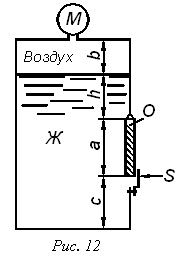 Таблица 2Задача 3. Цилиндрический закрытый сосуд (рис. 13, табл. 3) с вертикальной осью, имеющий высоту Н и диаметр 2R, наполнен жидкостью на глубину Н0. Определить скорость его вращения (число оборотов в минуту) в двух случаях: а) когда воронка расположена на высоте h над дном сосуда; б) когда диаметр воронки равен 2r.Таблица 32 контрольнаяЗадача 1. Поршень диаметром D движется равномерно вниз в цилиндре, подавая жидкость в открытый резервуар с постоянным уровнем. Диаметр трубопровода d, длина l. Когда поршень находится ниже уровня жидкости в резервуаре на H, потребная для его перемещения сила равна F. Определить скорость поршня и расход жидкости в трубопроводе. Построить напорную и пьезометрическую линии. Коэффициент гидравлического трения трубы принять  = 0,03. Коэффициент сопротивления входа в трубу вх = 0,5. Коэффициент сопротивления выхода в трубу вых = 1,0.Рис. 32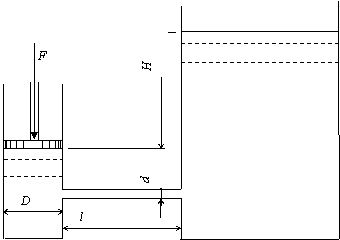 Таблица 12Задача 2. Из открытого резервуара, в котором поддерживается постоянный уровень жидкости, по трубопроводу, имеющему два участка, жидкость при температуре 20 0С течет в другой резервуар, расположенный ниже на высоту H. Определить расход жидкости. В расчетах принять, что местные потери напора составляют 10 % потерь по длине (рис. 33, табл. 13).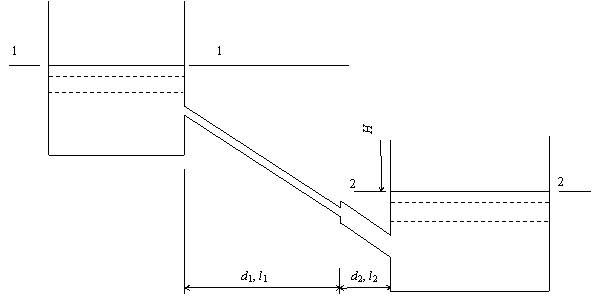 Рис. 33Таблица 13ВариантЖидкостьДавлениеПоказаниеманометрарМ, атb,ммh,ммa,ммc,мм1ВодаВакуум0,1100120010005002КеросинИзбыточное0,11208008004003БензинАбсолютное1,2807009003004СпиртАбсолютное0,2906007002005ГлицеринАбсолютное0,911013006001006ВодаВакуум0,210026007002507МаслотрансформаторноеИзбыточное0,31201608001508ВодаАбсолютное1,38015009003509КеросинАбсолютное0,1901000100045010БензинАбсолютное1,1110900600500ВариантН, ммН0, ммR, ммh, ммr, мм110006001000100280060010010080360040010020090440030080080530020010050506500400601006077005007005089006009010080911008001102001001012009001200120Вари-ант12345678910Жид-костьВодаКеросинБензинМасло трансформаторноеВодаМасло турбинноеГлицеринНефтьБензинКеросинF, Н1240027700167001240022000550031001370167008550D, мм1802702101802401209060210150d, мм60907060804030207050l, м182721182412962115ВариантМатериалтрубопроводаЖидкостьH, мl = l1, мl2, мd, ммd1 = d2, мм1Чугун новыйГлицерин6,006,806,2065502Сталь нержавеющаяБензин7,709,207,0050323АлюминийКеросин8,4010,006,8065404Чугун старыйВода6,1012,009,1040325МедьКеросин9,708,905,8050406Сталь оцинкованнаяВода7,008,207,0065507АлюминийМасло9,007,105,4065408Сталь стараяВода6,5013,008,0040329МедьКеросин8,707,807,20504010Сталь стараяГлицерин6,409,406,305032